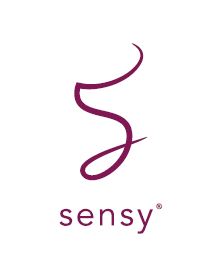 THE MULTISENSORY WELL-BEING PATH BEGINS IN MILAN WITH THE SENSY LOUNGE® Sensy®, the innovative Italian start-up and benefit corporation – as well as premium brand – which aims to become synonymous with multisensory, presents its first experiential flagship shop: The Sensy Lounge®. The Sensy Lounge®’s journey begins in Milan, more precisely in Via Durini. Its mission is to promote the balance of soul-body-spirit through the coordinated and harmonious participation of our five senses: sight, smell, hearing, touch and taste. The Sensy Lounge® is a place to pamper, stimulate and enhance our five senses thanks to unusual individual multisensory wellness paths. Through an innovative concept and the presence of highly qualified and appositely trained personnel, The Sensy Lounge® offers targeted and personalised treatments proposed through customised methods, products and services. The immersive, welcoming and enveloping atmosphere is the result of a refined and unconventional design. The innovative elegance of furniture and accessories recalls feelings and emotions which reconnect guests with nature and the present moment, inside a suggestive environment to live ‘here and now’ and capable of satisfying a demanding clientele who values the smallest details.  The Sensy Lounge®’s multisensory philosophy comes from the union of two core axes which differentiates it from everything that already exists – with regard to “individual” senses. The first axis is expressed in the extreme customisation, according to the customer, who immediately becomes a Guest, in an individual path of progressive mindfulness of their well-being. The second axis manifests itself through a ‘feel good’ holistic approach, comprehensively considered. A JOURNEY ALONG THE MULTISENSORY PATH How the multisensory path develops? Let's explore together the stages of this journey through the spaces and moments that characterise the innovative The Sensy Lounge® in Milan. While making the most of a strong technological component, the Sensy®’s approach is Human to Human, as it is the only way to truly take care of the person. The Guest is welcomed by an expert – the Sensy Coach – appositively trained by the company (and chosen for their long and established experience), able to assess and identify the mental and physical wellness needs of the people. The Sensy Lounge®’s Guests are offered a welcome gift that contains the ingredients to make a multifunctional drink that encourages the meditation process. During the first encounter – by filling in a questionnaire – the Sensy Coach gathers useful information to precisely define the needs of the Guest in order to achieve specific wellness goals. The answers will help personalise the treatment, creating a unique combination of varied individual solutions, a tailor-made mix of sensory experiences that changes from one session to another based on the evolution of the Guest’s well-being. Following the first cognitive approach, the one-hour session begins inside a sinuous experience room, custom designed and equipped with an innovative multisensory bed. It takes fifty minutes to immerse yourself in the stimulative pathway of four out of five senses, as the last sense –TASTE – will be (re)activated outside the room in a dedicated relaxation area. While in the cabin, the Guest’s other four senses are stimulated in a coordinated and functional way: for the SMELL, Sensy® provides twenty-five different types of synergies, each of them made of various essential oils. They were specifically developed by Sensy®’s CEO, Lucia Fracassi - who learned from the experience of professional aromatherapists - for the creation of “The Sensy Sinergies” collection. The TOUCH is realized in a massage chosen among fifty different types (relaxing, decontracting, energising), given by a holistic and expert practitioner, appositively trained by Sensy®. The multisensory bed that welcomes the Guest is also capable of generating well-being through the emission of vibrations that stimulate different parts of the body. This feature is essential when the sensory path chosen by the Sensy Coach (always in accordance with the Guest) does not include body massage or foot reflexology for the session. The SIGHT is involved and stimulated inside the experience room thanks to the chromotherapy bed and the consequent light bath that is created. Colours, chromatic intensity and frequency vary and combine in a harmonious and unusual way, offering a one-of-a-kind sensory experience coordinated with the other senses. The HEARING is linked to a suite of customised meditations. The tracks are chosen from seventy-five possible sequences with binaural music at 432 Hertz and corresponding guide voice. The sound landscapes are original compositions specifically created and played by a professional musician with the defined objective of creating true sound films to accompany the single mediations. It is always the Sensy Coach, together with the Guest, to decide whether to choose music alone or the combination of music with meditation and voice guidance.  To conclude the session in the experience room, the TASTE remains to be stimulated. The Guest will be able to try one of the fifteen possible synergies of flavours proposed in the form of infusions and teas, in a dedicated area and in an extremely relaxing context. Each Guest of The Sensy Lounge® lives a unique and personalised multisensory experience. The journey is monitored over time through indicators of the person’s physical and mental state and includes treatments that differ from one another and from one week to the next. The constant interaction with the Sensy Coach (and a more intimate dimension for those who would like to express their ‘feeling’ in the Sensy Book) allows you to improve or build a growing mindfulness of your own state of well-being, fostering a more balanced and conscious lifestyle. Thanks to The Sensy Lounge®’s multisensory paths, for just over one hour a week, it is possible to treat yourself an immersive, stimulating and personalised journey to reconnect with the inner self and achieve sustained well-being. All this is reality. All this is The Sensy Lounge®. For press inquiries, custom interviews: OGS PR and Communication Via Koristka 3, Milano www.ogscommunication.com – info@ogscommunication.compress.ogscommunication.com  +39 02 3450610